Мы рады видеть Вас на наших мероприятиях!!!В Афише могут быть изменения.Уточняйте информацию о предстоящих мероприятиях в местах их проведения заранее.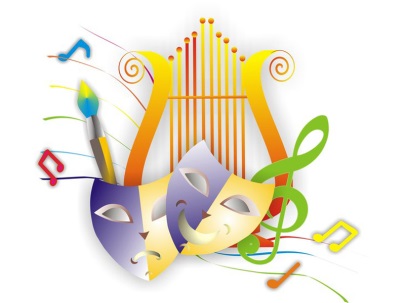 Афиша мероприятий, посвященных Международному дню защиты детей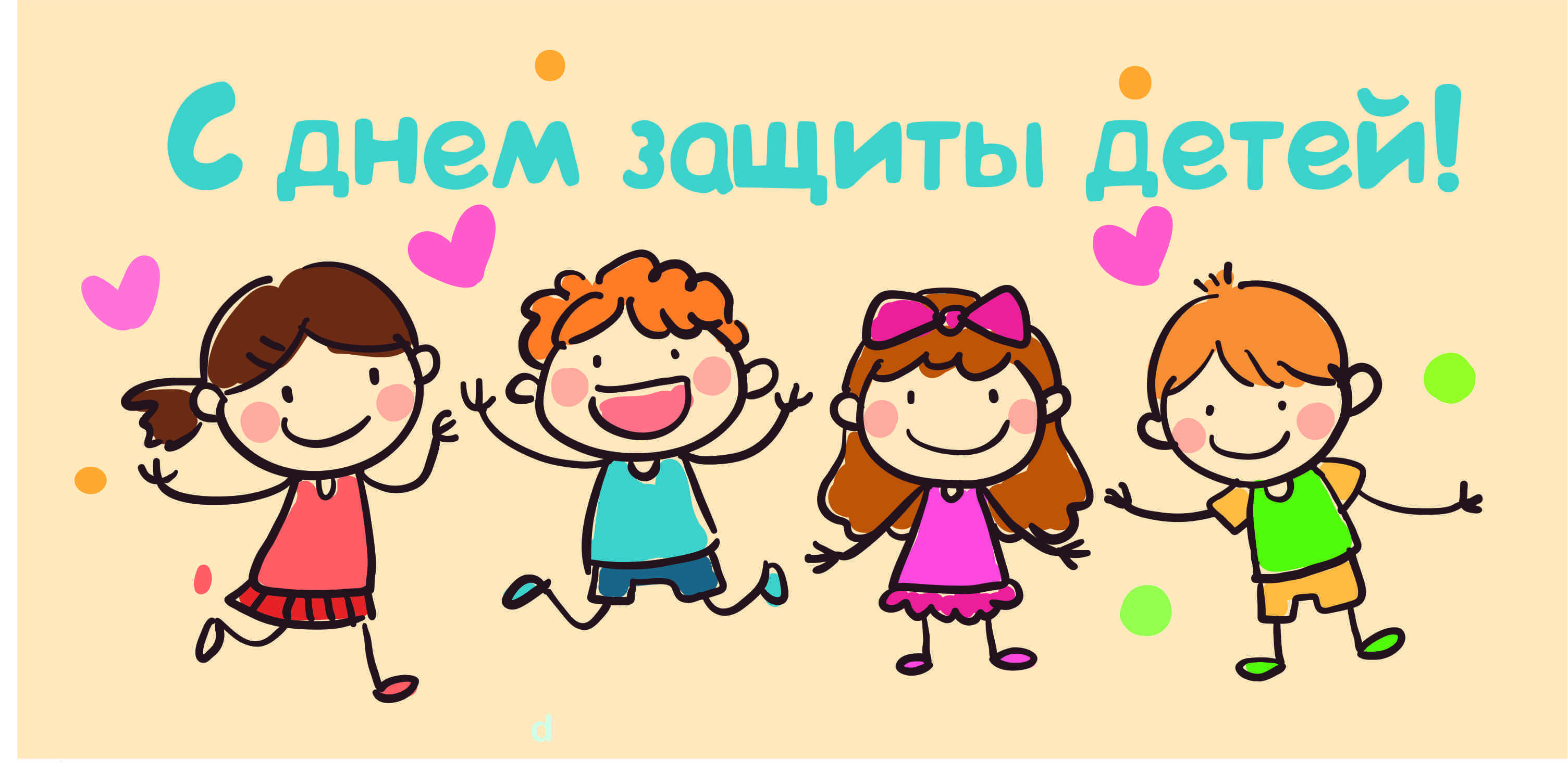 Дата и время проведенияНаименование мероприятияМесто проведенияВозрастные ограниченияВходКонтактные данные, e-mailПроект «Тула. Лето. Море впечатлений».Мероприятия на Казанской набережнойПроект «Тула. Лето. Море впечатлений».Мероприятия на Казанской набережнойПроект «Тула. Лето. Море впечатлений».Мероприятия на Казанской набережнойПроект «Тула. Лето. Море впечатлений».Мероприятия на Казанской набережнойПроект «Тула. Лето. Море впечатлений».Мероприятия на Казанской набережнойПроект «Тула. Лето. Море впечатлений».Мероприятия на Казанской набережной31.05.201911.00Городской праздник «Город детства. Путешествие на воздушном шаре или полет за мечтой»Казанская набережнаяг. Тулы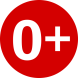 Вход свободныйУправление образования администрации города ТулыТел. 8(4872)52-98-0431.05.201912.00Городской блиц-турнир по шахматам, посвященный Дню защиты детейПомещение МБУ СШОР «Юность» ул. Вересаева, 24Вход свободныйsport_school_unost@tularegion.org  01.06.20199.00-14.00Программа «Зеленый марафон»:стартовый городок, торжественное открытие, старт детского забега, старт забега на 4,32 км, концертная развлекательная программа, работа развлекательных площадок, награждение победителей Казанская набережнаяг. ТулыВход свободныйСбербанк Тел.: 84872 32-87-00Еmail:info@sb.tul.net 01.06.201911.00-18.00Мастер-классы по росписи значков и магнитов, изготовлению светодиодных брелков, светодиодных открытокКазанская набережнаяг. Тулы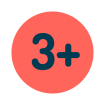 Вход свободныйkultura@cityadm.tula.ru 01.06.201912.00-17.00Музей Тульского пряника и роспись имбирных пряниковКазанская набережнаяг. ТулыВход свободныйkultura@cityadm.tula.ru 01.06.201917.00-18.00Выступления детской цирковой студии при Тульском государственном циркеКазанская набережнаяг. ТулыСценаВход свободныйkultura@cityadm.tula.ru 01.06.201918.00-19.00Концертная программа танцевального коллектива X-ZibitКазанская набережнаяг. ТулыСценаВход свободныйkultura@cityadm.tula.ru 02.06.201911.00-18.00Фестиваль-квест «Общий сбор»:Военные биваки по различным историческим эпохам, ремесленная игровая зона «Богатырская застава», театрализованная историческая реконструкция эпизода штурма крепости, дефиле исторического костюма, соревнования на катамаранах по водному туризмаКазанская набережнаяг. ТулыСцена, пространство вдоль Кремлёвской стены, русло реки Вход свободныйтел: (4872) 70-43-55 е-mail:ock@tularegion.ru 02.06.201918.00-19.30Линди-хоп вечеринка, мастер-классы по социальным танцам Казанская набережнаяг. ТулыСценаВход свободныйТел. 8 910 150-70-45Анна Степанова 02.06.201919.30-21.00Salsa-openКазанская набережнаяг. ТулыСценаВход свободныйТел.: 8 910 555-56 33Вероника ЗбаньТульский кремль Тульский кремль Тульский кремль Тульский кремль Тульский кремль Тульский кремль 01.06.201911.00Международный музыкально-театральный фестиваль «Шедевры мирового искусства »Мульт-концерт «Ничего на свете лучше нету»Соборная площадь Тульского кремля Вход свободныйТелефоны: 8(4872) 36-75-92 е-mail: tatd@tularegion.ru 01.06.201921.00Международный музыкально-театральный фестиваль «Шедевры мирового искусства Гала-концерт «Ночь мировых хитов»Соборная площадь Тульского кремля Вход свободныйТелефоны: 8(4872) 36-75-92 е-mail: tatd@tularegion.ru Проект «Нескучный город»Проект «Нескучный город»Проект «Нескучный город»Проект «Нескучный город»Проект «Нескучный город»Проект «Нескучный город»1 июня2019 года12.00«День защиты детей» Конкурс рисунка на асфальте, работа аттракционов.Концертная программа.В рамках «Каникулы в городе»МАУК «Культурно-досуговая система»Дом культуры «Косогорец» пос. Косая гора, ул. Гагарина, д. 2Вход свободныйТел.: 8487223-72-88, 23-69-60Еmail:kosogorec@tularegion.org1 июня2019 года12.00Проект «Клуб на колесах», посвященный Дню защиты детейс. Частое, детская площадкаВход свободныйТел.8(4872)77-32-54Еmail:tula-mbuk_kdo@tularegion.org1 июня2019 года12.00Проект «Экскурсионный автобус». Обзорная экскурсия по городуЭкскурсионный  автобус едет по следующему маршруту: Музей самоваров - Усадьба А.С. Хомякова (Ленинский р-н, пос. Октябрьский, д.1) – Музей самоваровЦена:300 руб.Тел.: 8 (4872)70-43-67Еmail:info@tiam-tula.ru1 июня2019 года12.00Проект «Каникулы в городе» Привокзальный территориальный округп. Рассвет (сквер «Золотой петушок»)Игровые и интерактивные программы, квесты для детейВход свободныйТел.8(4872)72-35-81Еmail:tula-mbuk_kdo@tularegion.org1 июня2019 года14.5016.52Проект «Субботняя улитка». Городской троллейбус творчествапо маршруту троллейбуса№ 11Согласно установленным ценам проезда в общественном транспорте городаТел.: 8487245-50-77,45-52-49Еmail:gkzmuk@tularegion.org1 июня2019 года15.00Проект «Праздники двора». Музыкально-развлекательная программад. Тихвинка, детская площадкаВход свободныйТел.8(4872)77-32-54Еmail:tula-mbuk_kdo@tularegion.org1 июня2019 года15.00Проект «Праздники двора». Музыкально-развлекательная программав/г Берники, д.1Вход свободныйТел.8(4872)72-68-34Еmail:tula-mbuk_kdo@tularegion.org1 июня2019 года18.00Проект «Праздники двора». Музыкально-развлекательная программад. Ямны,детская площадкаВход свободныйТел.8(4872)72-68-34Еmail:tula-mbuk_kdo@tularegion.orgТематические мероприятияТематические мероприятияТематические мероприятияТематические мероприятияТематические мероприятияТематические мероприятия1 июня2019 года11.00Дефиле сказочных героев «Праздник сказки»
в рамках Международного Дня защиты детейи в рамках проекта«Дни двора 2019»:- дефиле-конкурсы, викторина- песни, танцыМБУК «Культурно - досуговое объединение»Филиал «Богучаровский»Отдел «Архангельский»с. Архангельское,ул. Промышленная, д.2Вход свободныйТел.8(4872)72-68-34Еmail:tula-mbuk_kdo@tularegion.org1 июня  2019 года 11.00Городской спортивно-игровой праздник «Забота детям»МБУ СШ «Металлург» г. Тула, ул. Кутузова, 229Вход свободныйdusshmttallurg@tularegion.org 1 июня 2019 года11.00Городской спортивный праздник «Фестиваль спортивной гимнастики «Малышок»МБУ СШОР «Спортивная гимнастика»  г. Тула, ул. Заварная, д.2.Вход свободныйsportgym@tularegion.org 1 июня 2019 года 10.00Турнир «Роксэт» по эстетической гимнастике, посвящённый Дню защиты детейСК ТулГУг. Тула, пр. Ленина,84Вход свободныйdush-triumf@tularegion.org 1 июня2019 года11.00Театрализованная игровая«Эх, каникулы!»,
посвященная  Международному Дню защиты детейи  в рамках проекта«Расти! Играй!»МБУК «Культурно - досуговое объединение»Филиал «Прилепский»п. Прилепы,ул. Буденного, д. 7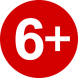 Вход свободныйТел.8(4872)77-32-54Еmail:tula-mbuk_kdo@tularegion.org1 июня2019 года11.00Праздничная программа«Бейби шоу»,
посвященная международномуДню защиты детей.Выставка творческих работ«Разноцветная мозаика»в рамках проекта «Мастерская»МБУК «Культурно - досуговое объединение»филиал «Шатский»п. Шатск,ул. Садовая, д.1-аВход свободныйТел.8(4872)77-32-54Еmail:tula-mbuk_kdo@tularegion.org1 июня2019 года12.00Детская игровая дискотека«Дискодетки»,посвященная Международному Дню защиты детейМБУК «Культурно - досуговое объединение»филиал «Шатский»п. Шатск,ул. Садовая, д.1-аВход свободныйТел.8(4872)77-32-54Еmail:tula-mbuk_kdo@tularegion.org1 июня2019 года12.00Детская интерактивная театрализованная площадка«Все краски творчества в тебе»
в рамках Международного Дня защиты детей:-мини-театрализованное представление,-игровая программа,-интерактивные площадки-арт – зонав рамках проекта«Расти! Играй!»МБУК «Культурно - досуговое объединение»Филиал «Богучаровский»п. Октябрьский, д.113ВходсвободныйТел.8(4872)72-68-34Еmail:tula-mbuk_kdo@tularegion.org1 июня2019 года12.00Развлекательно - игровая программа «Маленькие дети на большой планете»,посвященная Международному Дню защиты детей и в рамках проекта «Расти! Играй!»МБУК «Культурно - досуговое объединение»Филиал «Рассветский»                  отдел «Иншинский»п. Иншинский, д. 22Вход свободныйТел.8(4872)72-25-03Еmail:tula-mbuk_kdo@tularegion.org1 июня2019 года12.00Театрализованная детская игровая  программа«Пусть смеются дети!», посвященная Международному Дню защиты детей и в рамках проекта «Расти! Играй!»МБУК «Культурно - досуговое объединение»Филиал «Рассветский»Отдел «Зайцевский»с. Зайцево,ул. Новая, д.1Вход свободныйТел.8(4872)72-43-24Еmail:tula-mbuk_kdo@tularegion.org1 июня2019 года12.00Детский праздник«В стране чудес», посвященный МеждународномуДню защиты детейи в рамках проекта «Расти! Играй!»МБУК «Культурно-досуговое объединение»Филиал «Рассветский»                  Отдел «Михалковский»п. Михалково,ул. Карбышева д. 20 аспортивная площадкаВход свободныйТел.8(4872)50-86-63Еmail:tula-mbuk_kdo@tularegion.org1  июня2019 года12.00Театрализованная игровая«Летние  забавы»,
посвященная Международному Дню защиты детейи  в рамках проекта«Расти! Играй!»МБУК «Культурно - досуговое объединение»филиал «Прилепский»отдел «Сергиевский»п. Сергиевский,ул. Центральная, д. 18Вход свободныйТел.8(4872)77-32-54Еmail:tula-mbuk_kdo@tularegion.org1 июня2018 года13.00Мастер – класс 
«Творческий этюд»,
посвященный Международному Дню защиты детейи в рамках проекта «Мастерская»МБУК «Культурно - досуговое объединение»филиал «Культурно-спортивный комплекс»п. Ленинский,ул. Гагарина, д. 9Вход свободныйТел.8(4872)77-32-54Еmail:tula-mbuk_kdo@tularegion.org1 июня2019 года14.00Детский спектакль«Веселые каникулы»,
посвященный Международному Дню защиты детейМБУК «Культурно – досуговое объединение»филиал «Прилепский»отдел «Старобасовский»,д. Старое Басово, д.38-аВход свободныйТел.8(4872)77-32-54Еmail:tula-mbuk_kdo@tularegion.org1 июня2019 года15.00Игровое пространствов рамках Международного Дня защиты детей «Весёлые приключения клоуна Бо»:-зона активных игр,- конкурсы,                                    -арт – зона- Городок – аттракционовМБУК «Культурно - досуговоеобъединение»Филиал «Богучаровский»                   отдел «Рождественский»п. Рождественский,ул. 40 лет Октября, д.1Вход свободныйТел.8(4872)72-68-34Еmail:tula-mbuk_kdo@tularegion.org2 июня2019 года13.00Праздник «Страна детства», посвященный Международному Дню защиты детейМБУК «Культурно - досуговое объединение»Филиал «Барсуковский»с. Хрущево, ул. Совхозная, д.1Вход свободныйТел.8(4872)77-32-92Еmail:tula-mbuk_kdo@tularegion.org2 июня2019 года15.00Праздник «Страна детства», посвященный Международному Дню защиты детейМБУК «Культурно - досуговое объединение»Филиал «Барсуковский»д. Барсуки, ул. Октябрьская (детская площадка)Вход свободныйТел.8(4872)77-32-92Еmail:tula-mbuk_kdo@tularegion.org2 июня
2019 года15.00Театрализованная игровая«В гостях у Карлсона»,
посвященная Международному Дню защиты детейМБУК «Культурно - досуговое объединение»филиал «Прилепский»отдел «Крутенский»д. Крутое, д.6а.Вход свободныйТел.8(4872)77-32-54Еmail:tula-mbuk_kdo@tularegion.org3 июня2019 года10.00Праздник детства«Самый детский день»,посвященный Международному Дню защиты детейи проекта «Расти! Играй!»МБУК «Культурно - досуговое объединение»филиал «Концертный зал «Орион»п. Ленинский,ул. Ленина, д.1Вход свободныйТел.8(4872)72-60-96Еmail:tula-mbuk_kdo@tularegion.org3 июня2019 года10.30Праздник «Детство – это я и ты!», посвященный Международному Дню защиты детейМБУК «Культурно - досуговое объединение»Филиал «Барсуковский»п. Барсуки,ул. Советская, д.16а(площадь)Вход свободныйТел.8(4872)77-32-92Еmail:tula-mbuk_kdo@tularegion.org3 июня2019 года11.00Театрализованная игровая«В гостях у Карлсона», 
посвященная Международному Дню защиты детейи в рамках проекта«Клуб на колесахМБУК «Культурно - досуговое объединение»филиал «Прилепский»отдел «Крутенский»п. Петелино,ул. Парковая, д.4МБОУ «ЦО№47»Вход свободныйТел.8(4872)77-32-54Еmail:tula-mbuk_kdo@tularegion.org3 июня2019 года16.00АРТ- ЛЕТО«Царство - государство маленьких детей»:- творческие интенсивы,-твистинг,-аквагрим;- конкурсыМБУК «Культурно - досуговое объединение»филиал «Плехановский»п. Плехановский,ул. Заводская, д.17а(площадь )Вход свободныйТел. 8 (4872)75-22-29Еmail:tula-mbuk_kdo@tularegion.org3 июня    2019 года 16.00Любительское соревнование по игре в городки (мальчики), посвященное Дню защиты детейи в рамках проекта «В движении»МБУК «Культурно - досуговое объединение»Филиал «Барсуковский»п. Барсуки,ул. Советская, д.16а(площадка)Вход свободныйТел.8(4872)77-32-92Еmail:tula-mbuk_kdo@tularegion.org3 июня2019 года17.00«Праздник детства»в рамках МеждународногоДня защиты детейпроекта «Дни двора 2019»МБУК «Культурно - досуговое объединение»филиал «Концертный зал «Орион»отдел «Обидимский»п. Обидимо,Комсомольская площадьВход свободныйТел.8(4872)72-02-15Еmail:tula-mbuk_kdo@tularegion.org4 июня     2019 года 11.00Квест- игра«Сокровища королевы Лакомки»,посвященная Международному Дню защиты детей и в рамках проекта «Расти! Играй!» Конкурс рисунков на асфальте«Солнышко из ладошки»
в рамках Международного Дня защиты детейМБУК «Культурно - досуговое объединение»Филиал «Богучаровский»Отдел «Торховский»п. Торхово,ул. Центральная, д. 24Вход свободныйТел.8(4872)72-68-34Еmail:tula-mbuk_kdo@tularegion.org